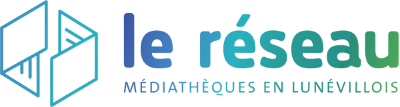 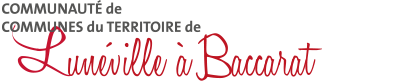 Les médiathèques au plus proche des habitantsA partir du vendredi 4 décembre 2020, les deux médiathèques communautaires, L’Orangerie à Lunéville et la médiathèque à Baccarat, réouvrent leurs portes aux publics aux horaires habituels. Vous pouvez rendre vos documents dans la boîte de retour extérieure. Tous les documents rendus sont mis en quarantaine pendant 3 jours et remis en rayon après cette période d’isolement.Vous ne pourrez pas vous asseoir dans nos fauteuils si confortables que vous appréciez tant, la consultation sur place n’est permise que pour le travail sur place : des tables et des chaises sont mises à votre disposition.En ce mois de décembre, les médiathèques vous proposent des nouveautés pour tous les goûts et pour tous les âges, et pourquoi pas des découvertes pour de futurs achats de Noël…auprès de nos libraires locaux (Librairie Quantin à Lunéville, L’FMaire à Baccarat).Besoin d’un poste informatique ? des postes multimédias sont à votre disposition dans les médiathèques, pour consulter Internet et/ou imprimer des documents. Envie de jouer ? Les jeux vidéo vous attendent, vous pourrez jouer sur place à l’Orangerie ou emprunter une console à domicile à Baccarat. Le matériel subira une opération de nettoyage entre chaque utilisation.Les gestes barrière restent en vigueur dans les deux établissements : port du masque obligatoire à partir de 6 ans, friction des mains à la solution hydroalcoolique à l’entrée de la médiathèque et distanciation sociale d’un mètre. Les enfants de moins de 11 ans doivent être accompagnés d’un adulte. Prêts à emporterLes deux médiathèques communautaires, L’Orangerie à Lunéville et la Médiathèque à Baccarat, continuent à proposer aux habitants du territoire, un système de prêt à emporter : vous pouvez contacter les bibliothécaires par téléphone, par courriel afin que des documents soient mis de côté pour vous et de fixer un RDV pour venir les chercher (14 documents pour une durée d’un mois)Vous êtes équipé d’un appareil mobile (téléphone, tablette, PC) : grâce à votre carte de médiathèque, vous vous connectez à votre compte sur le site web des médiathèques (www.mediatheques-du-lunevillois.fr), vous choisissez en ligne les documents que vous souhaitez que l’on vous mette de côté et un rendez-vous vous sera proposé dans les plus brefs délais pour les récupérer dans votre médiathèque. Un mode d’emploi est mis à votre disposition sur le site web des médiathèques pour vous guider dans les différentes étapes.Pour vos déplacements, il vous suffit de cocher sur l’attestation dérogatoire de déplacement : retrait d’une commande ou d’une livraison. Horaires du service « Prêts à emporter »Portage à domicileVous habitez Lunéville ou Baccarat ? Prenez contact avec un bibliothécaire, un service de portage à domicile est mis en place pour les personnes à mobilité réduite ou dans l’incapacité de se déplacer de manière temporaire : vous contactez par téléphone ou par mail la médiathèque afin d’effectuer votre sélection de documents et fixer un RDV. Le bibliothécaire vous déposera dans un sac vos documents sur le pas de votre porte dans le respect de des gestes barrières.Toutes les informations sur www.mediatheques-du-lunevillois.fr et sur la page Facebook de la CCTLB @delunevilleabaccarat.CONTACTSandrine CLAUDON, Directrice des médiathèques de la CCTLB et coordinatrice du Réseau des médiathèques en LunévilloisTél. : 03.83.73.78.78Courriel : sclaudon@delunevilleabaccarat.frL’Orangerie03.83.73.78.78 oumediatheque@delunevilleabaccarat.frMédiathèque à Baccarat03.83.73.16.52 oubaccarat@delunevilleabaccarat.frMardi               12h-18hMercredi         10h-18hJeudi               Accueil de groupes sur réservationVendredi         12h-18hSamedi            10h-18hDimanche       14h-18h                Mardi                               16h-18hMercredi         10h-12h   14h-18hJeudi               Accueil de groupes sur réservationVendredi                         16h-18hSamedi           10h-12h   14h-18hDimanche                       14h-18hL’Orangerie03.83.73.78.78 oumediatheque@delunevilleabaccarat.frMédiathèque à Baccarat03.83.73.16.52 oubaccarat@delunevilleabaccarat.frMardi               14h-18hMercredi          14h-18hVendredi         14h-18hSamedi            14h-18hMardi                                16h-18hMercredi         10h-12h    14h-18hVendredi        10h-12h     16h-18hSamedi           10h-12h     14h-18hL’Orangerie : 03.83.73.78.78 oumediatheque@delunevilleabaccarat.frMédiathèque à Baccarat : 03.83.73.16.52 oubaccarat@delunevilleabaccarat.frJeudi      9h30-11h30     14h30-16h30Jeudi      9h30-11h30     14h30-16h30